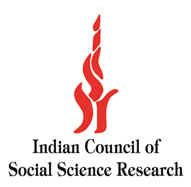 Indian Council of Social Science Research (ICSSR)Aruna Asaf Ali Marg, JNU Institutional Area,New Delhi – 110 067www.icssr.org; E-mail: info@icssr.org
FORMAT OF APPLICATIONPost applied for			: STATISTICIAN (ON CONTRACT) Name of the applicant		: ……………………………………………………………...........Father’s Name			: ……………………………………………………………........... Husband’s Name (In case of Married female candidate): ……………………………………………………………...........Date of Birth (DD/MM/YYYY)& Age as on Last date of Application : …………………………………..………………………………....Nationality 				: ……………………………………………………………...........Sex- Male/Female			: ……………………………………………………………...........Category (SC/ST/OBC/Gen./PH)	: ……………………………………………………………...........Address for communication		: ……………………………………………………………...........…………………………………………………………….............…………………………….Pin Code: …………………………..E-Mail ID				: ……………………………………………………………...........Telephone/Mobile No.		: ……………………………………………………………...........Educational Qualification: (Please attach attested photo copies of the testimonials)Details of Professional/ Technical Educational Qualification	: ……………………………………………………………...........Employment Details in Chronological Order:(Please use extra sheets if required)Any other relevant information Which you would like to mentionin support of your suitability for the post applied for			: ……………………………………………………………...........DECLARATION:I hereby declare that I fulfil the eligibility conditions as per the advertisement and that all the statements made in this application are true, complete and correct to the best of my knowledge and belief. I understand that in the event of any information being found false or incorrect at any stage or not satisfying the eligibility conditions according to the requirement mentioned in the advertisement, my candidature/ appointment is liable to be cancelled / terminated.I have enclosed the required self-attested copies of the certificate. (Signature of the Applicant)Place: Date:Affix recentpassport sizephotographduly signed by the applicantS. No.Exams PassedBoard / UniversityYearDivisionPercentage (%)SubjectS. No.Name of Organization with AddressPosition HeldFromToWork Handled